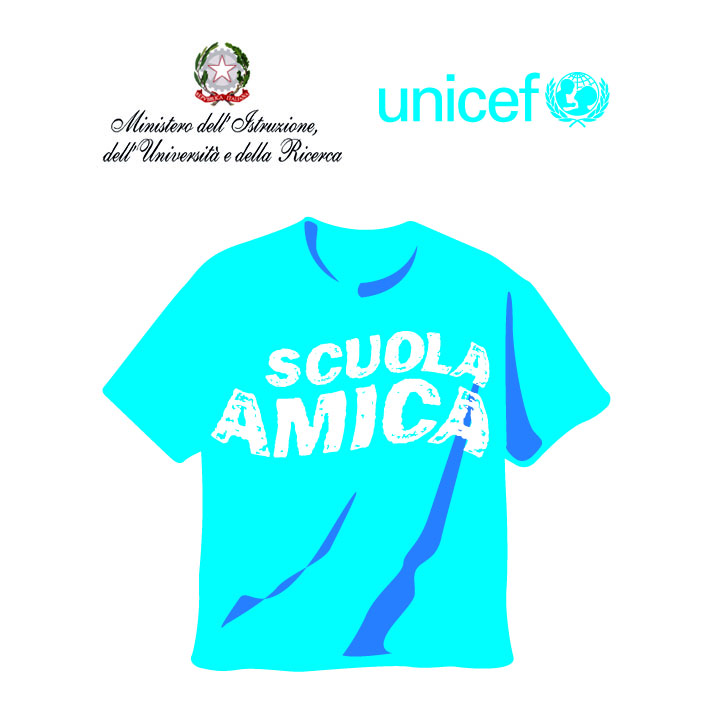 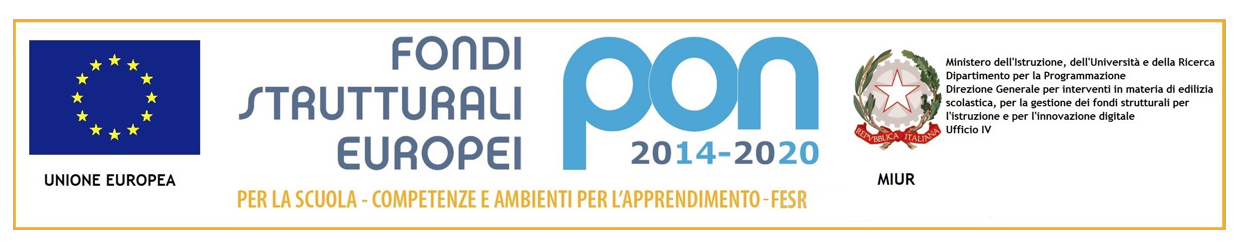 MINISTERO ISTRUZIONE UNIVERSITA’ RICERCA  - UFFICIO SCOLASTICO REG.LE PER IL LAZIO 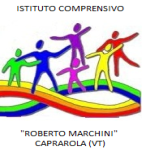 ISTITUTO COMPRENSIVO “ROBERTO MARCHINI”             Viale della Repubblica, snc - 01032 Caprarola (VT)   0761.644.710                                 ics.caprarola.segreteria@email.it   vtic80900c@istruzione.it   www.icscaprarola.gov.itPEC: VTIC80900C@PEC.ISTRUZIONE.ITCaprarola, 29/08/2018Protn 1772 /UOggetto: Personale A.T. A –Graduatorie Definitive d’Istituto 3° FasciaAvviso Pubblicazione.Si comunica che  in data odierna sono pubblicate all’albo della Scuola le graduatorie di cui in oggetto..                                					Il Dirigente Scolastico			       					   Prof.ssa Claudia Prosperoni